Здоровье школьников. Как его не потерять за годы учёбы?Научно обоснованные меры профилактики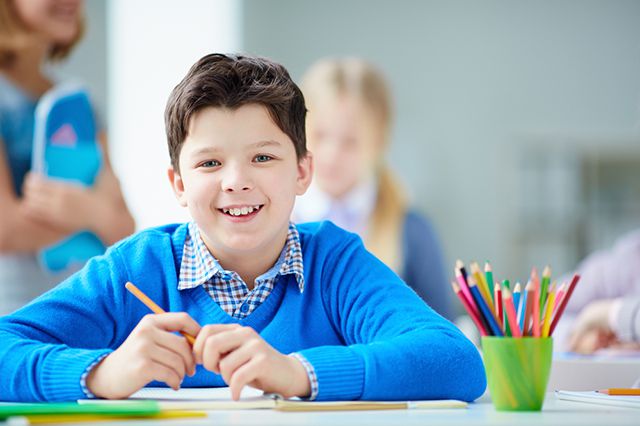 К старшим классам здоровых школьников у нас остаётся 3%. У большинства современных детей и подростков диагностируют по 2–3 хронических заболевания. Однако только 45% родителей школьников озабочены тем, что школа подрывает здоровье их детей.НагрузкиДети теряют здоровье из-за того, что мало двигаются, хотя движение им необходимо как воздух, это их физиологическая потребность. Именно поэтому уже в младшей школе у ребятишек сильно ухудшается зрение и портится осанка. А в средней и старшей школе от учебной перегрузки возникает третья «школьная» болезнь — гастрит.Школьная нагрузка. Когда учёба станет безопасной для детей?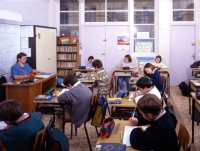 Программы, по которым сейчас учатся дети, в 40% случаев ориентированы на продвинутый уровень образования, в то время как одарённых ребят примерно 6%, способных — 15%. То есть дети изначально не могут эти программы усвоить. В школах появляются всё новые предметы. Кто же будет спорить, что иностранный язык, например, лучше учить с первого класса, чем с пятого. Понятно, что нужен такой предмет, как обществознание (мы ведь хотим получить поколение ответственных граждан); и знакомство с мировой культурой — это прекрасно; и ОБЖ — нелишне. Но ведь и курс математики остался в школе в том же объёме, что и раньше, и курс химии, физики, русского языка, географии... тоже. Как все уроки затолкать в и так уже длинный учебный день?В результате рабочий день старшеклассника длится 12,5–14,5 часа. Чтобы выполнить всё, что задали на дом, школьник не должен гулять, заниматься спортом, у него не остаётся времени ни на чтение, ни на увлечения, ему приходится сокращать время сна.Но ведь это век назад знания обновлялись каждые 30 лет. Сегодня только за год обновляется 15% информации. Ребёнку придётся учиться всю жизнь — и на эту учёбу у него должно хватить здоровья.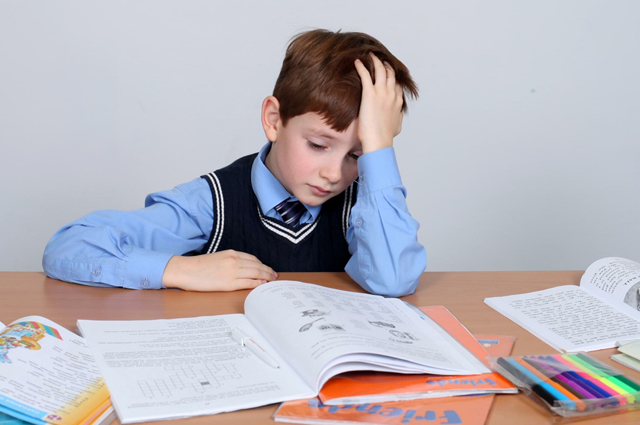 Повышенная нагрузка в школе: как и чем помочь ребенкуПодробнееСанитарные нормыЕсть ли какие-то определённые наукой нормы, сколько часов занятий может выдержать, например, ребёнок 11–12 лет?Есть. Оказывается, по санитарным нормам в 5-м классе при 5-дневной рабочей неделе в эту самую неделю должно быть 28 уроков. В 6-м классе при пятидневке — 29 уроков. И никакие гимназии и лицеи не могут закладывать в расписание уроков больше.Ежедневный рацион. Как кормить ребёнка правильно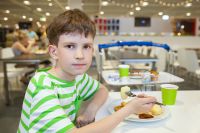 Норма на приготовление уроков дома для учеников 5—6-х классов — 2,5–3 часа.Спать наши пяти-, шестиклассники не могут меньше 9,5–10 часов без вреда для здоровья. Гулять они каждый день должны 3 часа!!! И за время прогулки пробежать, пройти, проскакать около 7 км. Иначе дети просто не выдержат тех статических и психоэмоциональных нагрузок, которые им приходится переносить во время уроков. Проще говоря, не смогут спокойно сидеть, слушать, вникать, запоминать. А ещё от нехватки сна и прогулок дети начинают чаще простужаться.Болезнь номер дваГастрит среди заболеваний школьников занимает печальное 2-е место, встречаясь реже только болезней органов зрения. Первичное заражение хеликобактером — бактерией, вызывающей эту болезнь, обычно происходит в семье, когда ребёнку 4–8 лет, и от родителей: через поцелуи, общую посуду, немытые руки... Несколько лет после заражения никаких признаков болезни не наблюдается. Но от больших учебных нагрузок и пренебрежения к правильному питанию появляются боли, расстройства... Чаще всего это время совпадает с учёбой в средних или старших классах.Недавно учёные установили ещё одну причину именно «школьного» гастрита — поражение поджелудочной железы, которая регулирует множество процессов в организме, в частности, отвечает за кровоснабжение слизистой желудка и двенадцатиперстной кишки. Стоит «раздразнить» железу непосильными психоэмоциональными нагрузками, физическим переутомлением или нерегулярным и неполезным питанием, как она ухудшает кровообращение слизистой оболочки желудка. Начинается эрозивный гастрит.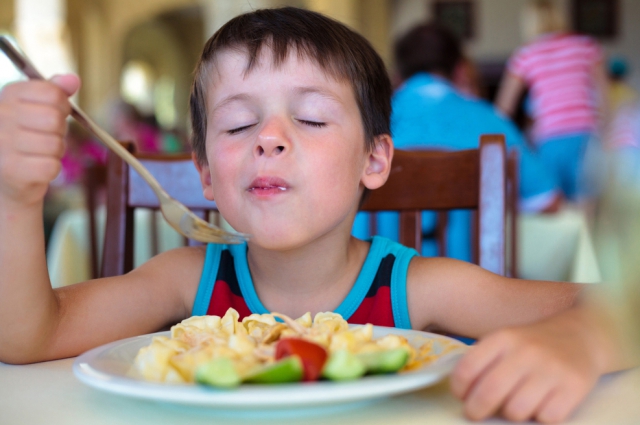 Гастрит у детей: факторы риска, симптомы и лечениеПодробнееРазвалившись в кресле. Работаем над осанкой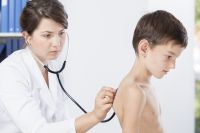 Глаза и спинаНа развитие школьной близорукости сильно влияет не только большая нагрузка на глаза, но и чтение при плохом освещении в неправильной позе. Плохо на зрении сказывается чтение в транспорте, когда трясёт и глаз вынужден каждую минуту подстраивать свою оптическую систему под новое положение.Ослаблению зрения способствует и продолжительная работа на компьютере. Это связано с тем, что глаза воспринимают на мониторе множественные точки, а не сплошное изображение, кроме того, монитор постоянно мерцает, что ещё больше увеличивает утомление глаз.Если вовремя привить ребёнку навыки сохранения правильной позы во время чтения и письма, соблюдения расстояния до книги, телевизора и компьютера, эти навыки станут привычными. Значительно труднее переучивать ребёнка, когда вас к этому вынуждает ухудшение его зрения или выявленное искривление позвоночника.Бережём глаза. Шесть правил для хорошего зрения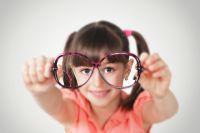 Правильная осанка не только красива, она ещё и функциональна, потому что при ней положение тела наиболее устойчиво: вертикальная поза сохраняется при наименьшем напряжении мышц. Значит, когда ребёнок стоит ровно, расправив плечи, он меньше устаёт. А если он идёт, бежит или прыгает, сохраняя при этом хорошую осанку, позвоночник лучшим образом амортизирует нагрузки.Плохая осанка затрудняет дыхание и кровообращение. При плохой осанке снижаются окислительные процессы в организме, а это автоматически ведёт к тому, что человек быстрее устаёт как во время физической, так и во время умственной работы. Плохая осанка может довести ребёнка до близорукости или остеохондроза.Кроме физиологических последствий кривой спины есть ещё и психологические, не менее пагубные. Сутулый, с понурой головой ребёнок смотрится неудачником и мямлей. К нему так и начинают относиться окружающие и таким отношением вполне могут ребёнку внушить, что он и на самом деле не сможет достичь успеха в жизни.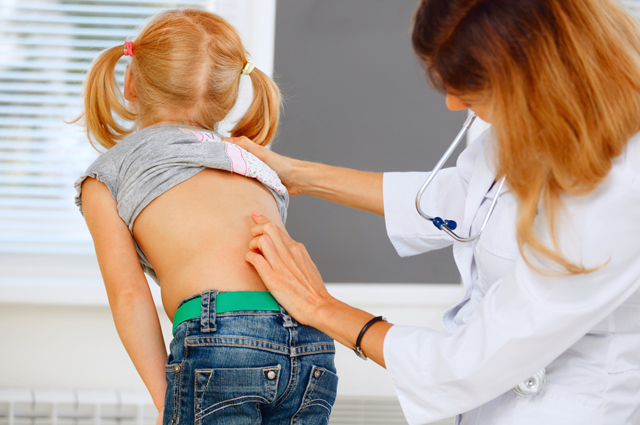 Не сутулься! Почему ребёнок горбится и как избежать проблем с осанкойПодробнееОпять простудаРебёнок, учебная нагрузка которого выше рекомендованной для его возраста, начинает часто простужаться — 4 и более раз в год.Как поддержать детский иммунитет в сезон простуд. Советы педиатра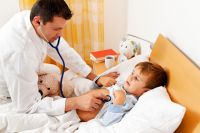 Если так болеет ваше чадо:освободите ребёнка хотя бы на месяц от факультативных занятий, длительных экскурсий, олимпиад и конкурсов;следите, чтобы он гулял 3–3,5 часа в день;ученикам младшей школы после болезни необходим дневной сон продолжительностью не менее 1 часа в течение 4–6 недель;получите освобождение от занятий физкультурой, от спортивных соревнований и туристических походов на 1–2 недели.Часто болеющим детям придерживаться щадящего режима надо после каждого перенесённого заболевания, даже если оно протекало в лёгкой форме.